Montgomery County Commission for Women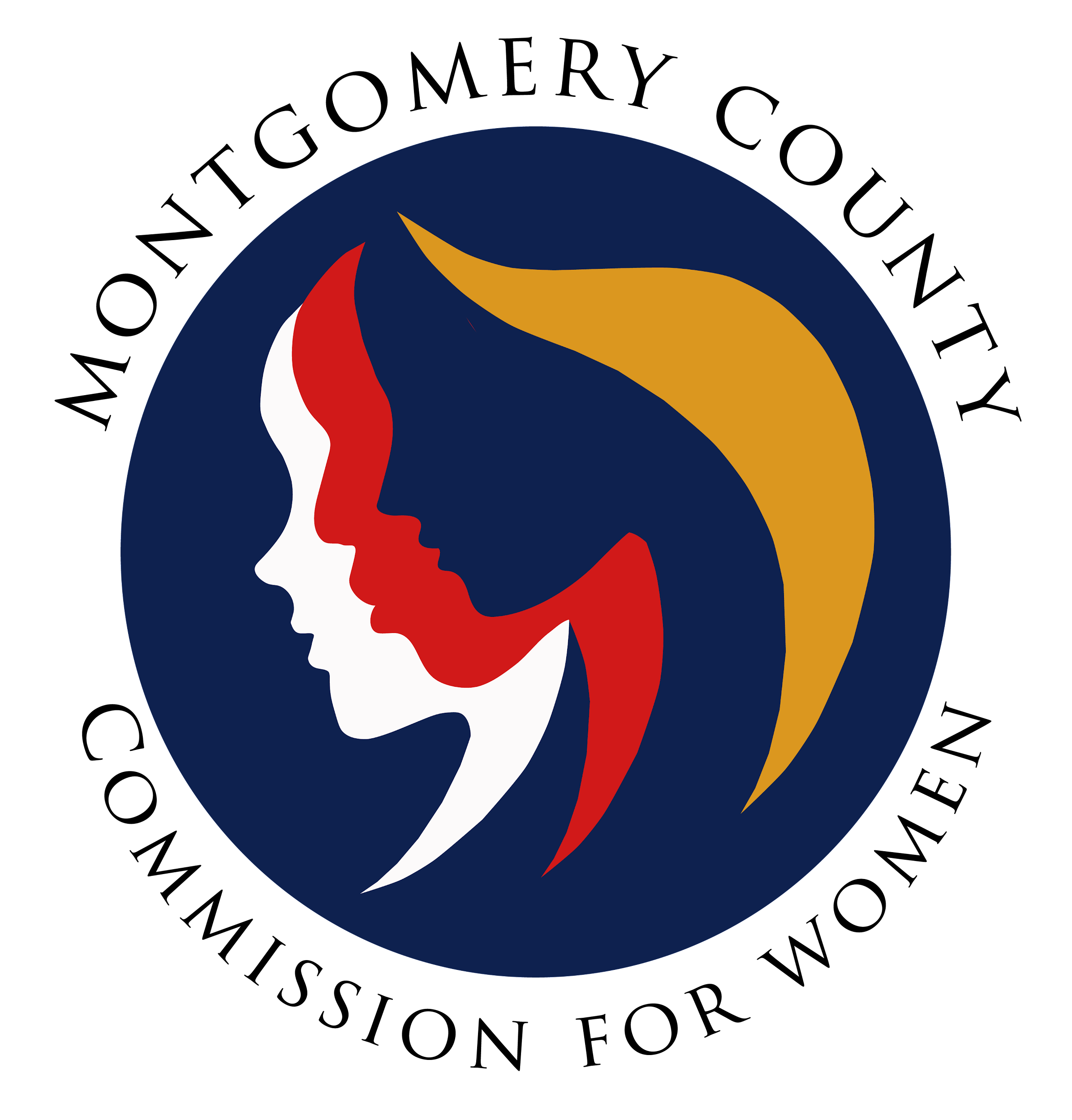  General Meeting Minutes
February  9, 2023 / 7:00 – 8:30 p.m. ______________________________________________________________________________“I raise my voice—not so I can shout, but so that those without a voice can be heard.” 

 Malala Yousafzai.”______________________________________________________________________________Attendees 
Donna Rojas (Chair)
Arlinda Clark (1st Vice Chair)Betty Romero (2nd Vice Chair)
Isabel Argoti		Jodi Danis		Ijeoma Enendu		Ladonna King
Janet LaVelle		Helen Meister		Kimberly Mouzon		Liz Richards
Tondalayo Royster	Lindsey TurnbullCFW Team Members
Jodi Finkelstein (Executive Director)
Carmen Kaarid (Program Manager)

Absent			Guest
Leah Wade		Genevieve Montgomery (Last Name?)

					
 GENERAL MEETING MINUTES  I.       WELCOME AND INTRODUCTIONS / CHAIR ROJAS		                     		Introduction by Commissioners in attendance and welcome to new CommissionersII.	APPROVAL OF MINUTES AND AGENDA / CHAIR ROJAS		        		 Approval of January 12, 2023 meeting minutes
Agenda approved by Commissioners
Approval of February 9, 2023 meeting agenda
Agenda approved by Commissioners

III.       EXECUTIVE COMMITTEE REPORT / CHAIR ROJAS                                 
MLAW Conference Overview

-     Online conference date:  February 1, 2023 
-     Announced priority bills MLAW will support
-     Commissioners received link to review MLAW’s Legislative Agenda
Proclamation/WTOP Interview

-     Human Trafficking Proclamation presented by County Council June 17, 2023Kate Ryan/WTOP interviewed Commissioner Rojas on teen dating violence    
(February is Teen Dating Violence Awareness Month)Family Justice Center is actively involved in teen dating violence awarenessFuture CFW MeetingsMarch 9, 2023 and June 8, 2023 will be in person meeting Location: Rockville Library (Room #:  to be confirmed)Women’s Bureau (Mid-Atlantic)Quarterly meeting date:  February 7, 2023Discussed priorities (referred as themes):

- Eliminating Wage gap
- Grants for women and apprenticeship with non-traditional work
- Equal pay day
- Expanding paid leave
- Education grant AKA Fostering Access Rights and Education
- Childcare ratesPresentation from Hamilton County Commission for Women and Girls (Ohio)
- Teens are apart of their Commission
- Focused on menstrual equity/ensuring free menstrual products in all county schools 
- Menstrual Equity Project was funded by county’s general fundIV.    	EXECUTIVE DIRECTOR REPORT / EXEC DIR.,  FINKELSTEINOn-BoardingOne vacancy on Commission pending / interview scheduling in progressInterviews to be completed by the end of the month/February 2023On-boarding process will take place following selection of Commissioner
Commissioner ProctoringProgramming schedule is completed and Commissioners needed to Proctor eventsLink available in Zoom Chat for Commissioners to sign up to Proctor Dates to be filled:  

- May 3, 2023: 	Separation and Divorce Seminar (Commissioner Royster)
- May 23, 2023: 	Financial Wellness (Commissioner Helene Meister)
- June 7, 2023:  	Separation and Divorce (Commission Jodi Danis)County Budget Request

-  CFW Budget Request / $10K
  
    - Stipend for interns
    - Human Trafficking Prevention Committee / $55K 
CFW met with OMB to further discuss what requests will/will not be funded; will meet with County Executive next week – updates will be shared accordingly  
V.	COMMITTEE REPORTS Policy and Legislation / Executive Director, FinkelsteinIt’s legislative season!Thank you to Jennifer Escobar, CFW Intern, for updating PALS on CFW legislative priority; thank you, PALS committee, thank you, Commissioners for testifyingCFW had numerous hearings to date:  Safe Harbor, Reproductive Health/Rights and Repeal of Marriage is no Defense thus farLegislative alerts are sent on social media; please share with your networks
Program Planning / Chair, Commissioner EnenduWomen Making History in March 2023 Application deadline:  February 7, 2023 / Approximately 55 nominationsWinners will be honored on March 17, 2023 / Civic Center Budget / Chair, Chair Rojas)No ReportStrategic Planning, Research and Evaluation / Chair, Commissioner RomeroWelcomed Commissioners to join committeeStrategic planning proposals forthcoming for Commissioners review/inputEmerging Leaders / Executive Director, FinkelsteinPending Chair, Chair Rojas requested group to meet to determine a ChairConsensus needed for question to be presented for Girl Power Contest March 2023 for press releasePublic Relations / Chair, Commissioner ArgotiRequest for Commissioner’s to consider joining the committeeNo reportWomen’s Legislative Briefing / Vice Chair, ClarkThank you, Commissioners, CFW team members – successful event!WLB summary and feedback from surveys thus far

Kudos   

- Early register number higher than last year; totals overall was slightly lower than 
  last year
- Keynote panelist were very well received and engaging
- Panels were diverse, loved the breakout session topics and level of engagement- Networking sessions were fantastic and went well, even though off topic at times- Radio button feature to enter the breakout sessions were well received
- Emerging Leaders went well
- Chairs Networking Reception on separate day with small groups was well received Challenges

- Overall registration numbers decreased slightly from last year
- Some of the videos from politicians were biased
- Registration for Emerging Leaders decreased overall from last year
- Keynote panelist discussions were repetitive
- Include diversity in panelist functions/expertise
- Several comments that breakout sessions were not tied to legislation
- Session with little audience participation / moderator and/or facilitator takeover
- Networking session did not have a moderator and a leader emerged 
- Tech challenges / link from Eventbrite didn’t work
- Tech challenge with radio buttons / choosing room to enter breakout sessions
- Attendees were primarily from sponsoring organizations
- Emerging leaders wanted more breakout sessions with opportunities to ask 
  questions and engage panelist
- Advertising should be earlier and contain more information about the program

Lessons Learned

- Meet separately with facilitators/moderators to review the roles and responsibilities 
- Advertise the program earlier and include the breakout sessions and what we are 
  trying to achieve
- Emphasis the tie to legislation when advertising to the public
- Plan earlier to help with the challenges

Recommendations

- CFW determine the format for the WLB (addressing comments that the legislative 
   briefing was not really a legislative briefing)
- Include the Emerging Leaders activities early in the process
- Advertise program early and include the breakout session to help with attendance 
  numbers
- Host WLB in person next year
- Plan WLB 2024 now
- Explore how to engage politicians instead of video approach 
- Conduct separate meetings with facilitators/moderators to ensure full understanding 
   of roles and responsibilities
- Increase engagement with Commissioners throughout the planning process 
- Consider keeping Chair Networking in person

Other Comments

- Chair Rojas commented that WLB should remain in Montgomery County as this is a 
   county event
- Discussion from Commissioners on advocacy training, education on the actual 
   legislative process, legislative bills, Emerging Leaders track on advocacy, current   
   legislation tracks, Council members hearing from their constituents, etc.
- Separate Advocacy Session 101 before the WLB
 
V.	LIAISON REPORTSMLAW

- MLAW liaison needed; Commissioner Meister expressed interest in this role

Human Trafficking Prevention (HTP) / Executive Director. FinkelsteinMontgomery County Police made recent arrest in Human Trafficking sting operationSecond arrest made in the last 4 months Domestic Violence Coordinating Council (DVCC) / Commissioner RoysterEmail Highlights

      -   February is Teen Dating Violence Awareness Month
      -   February 14, 2023 County Council will declare the month of February as Teen Dating 
          Violence Awareness Month
      -   Montgomery County Special Victims Investigation Division along with Montgomery 
          Police Department promoted the Family Justice Center and Crisis Center with funds           
         for  radio ads (Stations:  95.5; 107.9; 97.1 and  99.5) to increase awareness
     -   DVCC Chair, Thomas Manion was interviewed by IHeart sharing about the services of 
         the Family Justice Center  
     -    Expect Respect school presentations are increasing and on the way
RespectFest / Commissioner Mouzon
Currently seeking performers for RespectFest (yoga and self-defense)RespectFest Date:  April 16, 2023 / 1-4 p.m. / Wheaton Recreational CenterVideo Contest on Dating Violence:  Submissions Due:   March 13, 2023
Community Health Initiative / Commissioner LaVelleNo reportCFW Scholarship / Commissioner Argoti
No reportSocial Committee / Commissioner RojasConsider once per month volunteer outreach to increase community engagementConsider including CFW partners when doing community outreachContinue social outings with Commissioners to build relationshipsCommissioners interested in volunteering at the Praisner’s Project Prom Dress should email Executive Director, Finkelstein – Event is scheduled April 15, 2023 VI.    AD HOC COMMITTEE REPORT(S) Hate and Violence Committee 

- No report

      IX.	OLD BUSINESS 	- N/A
		X.	NEW BUSINESS/ANNOUNCEMENTS

-  Commissioner Romero move to have the Hate and Violence committee removed
-  Commissioner Clark second the move
-  Commissioners approved to remove the Hate and Violence committee from the Ad Hoc  
    rosterXI.	GOOD NEWS 
- Happy Birthday, Commissioner King! XII.      Meeting Adjourned (8:28 p.m.)